Dane szacunkowe o rynku pracy województwa mazowieckiegoCzerwiec 2020 r.Liczba osób bezrobotnychW czerwcu w urzędach pracy zarejestrowanych było 143 052 osoby bezrobotne, to jest o 3 451 osób więcej niż w poprzednim miesiącu oraz o 16 399 osób więcej niż w czerwcu 2019 roku. Kobiety stanowiły 50,8% osób bezrobotnych.Największa liczba bezrobotnych wystąpiła w miastach: Warszawa – 22 642 osoby, Radom – 11 522 osoby i Płock – 4 481 osób oraz w powiatach: radomskim – 10 024 osoby, wołomińskim – 6 331 osób i płockim – 4 309 osób.Najmniejszą liczbę bezrobotnych odnotowano w powiatach: łosickim – 738 osób, białobrzeskim  – 1 212 osób oraz grójeckim – 1 278 osób.Wykres 1. Liczba osób bezrobotnych w podregionach województwa mazowieckiegoWykres 2. Liczba osób bezrobotnych wg płci w podregionach województwa mazowieckiegoNapływ i odpływ osób bezrobotnychDo rejestru mazowieckich urzędów pracy włączono 13 302 osoby bezrobotne, a z ewidencji wyłączono 9 851 osób, w tym z powodu:podjęcia pracy – 6 682 osoby – 67,8% odpływu z bezrobocia;rozpoczęcia stażu – 997 osób – 10,1% odpływu z bezrobocia;dobrowolnej rezygnacji ze statusu bezrobotnego – 438 osób – 4,4% odpływu z bezrobocia;osiągnięcia wieku emerytalnego – 306 osób – 3,1% odpływu z bezrobocia;niepotwierdzenie gotowości do pracy – 294 osoby – 3,0% odpływu z bezrobocia.Wykres 3. Napływ i odpływ osób bezrobotnych w województwie mazowieckimWykres 4. Główne powody wyrejestrowania z ewidencji osób bezrobotnych w województwie mazowieckim wg płciOsoby w szczególnej sytuacji na rynku pracyNa koniec czerwca 2020 r. – bezrobotni w szczególnej sytuacji na rynku pracy to osoby:długotrwale bezrobotne – 60,2% ogółu bezrobotnych (69 227 osób);do 30. roku życia – 32,1% ogółu bezrobotnych (36 928 osób);powyżej 50. roku życia – 32,0% ogółu bezrobotnych (36 774 osoby);posiadające co najmniej jedno dziecko do 6. roku życia – 20,3% ogółu bezrobotnych (23 353 osoby);do 25. roku życia – 15,1% ogółu bezrobotnych (17 369 osób);niepełnosprawne – 5,5% ogółu bezrobotnych (6 330 osób);korzystające ze świadczeń z pomocy społecznej – 0,9% ogółu bezrobotnych (1 056 osób);posiadające co najmniej jedno dziecko niepełnosprawne do 18. roku życia - 0,2% ogółu bezrobotnych (283 osoby).* dotyczy ogółu osób bezrobotnych w szczególnej sytuacji na rynku pracyWykres 5. Udział osób w szczególnej sytuacji na rynku pracy wśród ogółu osób bezrobotnych w województwie mazowieckim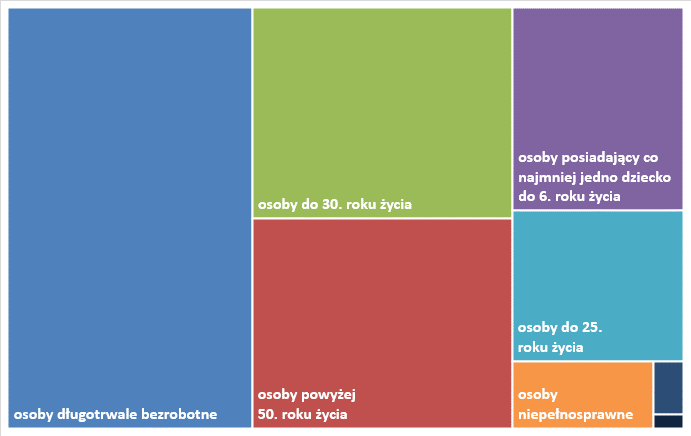 Wolne miejsca pracy i miejsca aktywizacjiW czerwcu pracodawcy zgłosili do mazowieckich urzędów pracy 12 516 wolnych miejsc pracy i  miejsc aktywizacji zawodowej, tj. o 1 459 (13,2%) miejsc więcej niż w poprzednim miesiącu. Większość zgłoszonych miejsc pracy to oferty pracy niesubsydiowanej (10 905 miejsc; 87,1%). Miejsc pracy subsydiowanej było o 354 więcej niż w poprzednim miesiącu.Wykres 6. Wolne miejsca pracy i miejsca aktywizacji zawodowej w województwie mazowieckimWykres 7. Wolne miejsca pracy i miejsca aktywizacji zawodowej w podregionach woj. mazowieckiegoTabela 1. Struktura osób bezrobotnych (stan na koniec miesiąca/roku)Czerwiec 2019 r.udział %Maj 2020 r.udział %Czerwiec 2020 r.udział %Osoby bezrobotne ogółem126 653100,0139 601100,0143 052100,0kobiety66 32852,470 95550,872 62550,8mężczyźni60 32547,668 64649,270 42749,2Osoby poprzednio pracujące107 93785,2120 48986,3123 32386,2Osoby dotychczas nie pracujące18 71614,819 11213,719 72913,8Osoby zamieszkałe na wsi58 58446,364 18546,065 00445,4Osoby z prawem do zasiłku21 11916,725 12318,026 03818,2Osoby zwolnione z przyczyn zakładu pracy5 8534,67 5355,47 8495,5Osoby w okresie do 12 miesięcy od dnia ukończenia nauki2 1701,72 8772,12 2541,6Cudzoziemcy7860,69420,71 0010,7